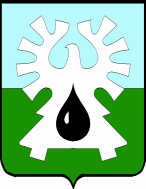 МУНИЦИПАЛЬНОЕ ОБРАЗОВАНИЕ ГОРОД УРАЙХАНТЫ-МАНСИЙСКИЙ АВТОНОМНЫЙ ОКРУГ - ЮГРАДУМА ГОРОДА УРАЙАППАРАТ ДУМЫЮРИДИЧЕСКИЙ ОТДЕЛот 10.10.2017 №33ПРАВОВОЕ ЗАКЛЮЧЕНИЕна проект решения Думы города Урай «О программе комплексного развития систем коммунальной инфраструктуры города Урай Ханты-Мансийского автономного округа- Югры на 2017-2026 годы»Рассмотрев проект решения Думы города Урай «О программе комплексного развития систем коммунальной инфраструктуры  города Урай Ханты-Мансийского автономного округа- Югры  на 2017-2026 годы» сообщаю следующее.Согласно пункту 6.1 части 1 статьи 17 Федерального закона от 06.10.2003 №131-ФЗ «Об общих принципах организации местного самоуправления в Российской Федерации» в целях решения вопросов местного значения органы местного самоуправления обладают полномочиями  по разработке и утверждению программ комплексного развития систем коммунальной инфраструктуры городских округов, требования к которым устанавливаются Правительством Российской Федерации. Пунктом  4 части 10 статьи 35 Федерального закона от 06.10.2003 №131-ФЗ «Об общих принципах организации местного самоуправления в Российской Федерации», пунктом  4 части 1 статьи 19 устава города Урай определено, что принятие планов и программ развития муниципального образования находится в исключительной компетенции представительного органа муниципального образования.Представленным проектом решения предлагается принять программу комплексного развития систем коммунальной инфраструктуры  города Урай Ханты-Мансийского автономного округа- Югры  на 2017-2026 годы.Принятие данного проекта решения входит в компетенцию Думы города.Разработка и утверждение программ комплексного развития систем коммунальной инфраструктуры согласно пункту 8 части 1 статьи 8  Градостроительного кодекса Российской Федерации отнесены  к полномочиям органов местного самоуправления в области градостроительной деятельности. Требования к таким программам установлены  Постановлением Правительства Российской Федерации от 14.06.2013 №502 «Об утверждении требований к программам комплексного развития систем коммунальной инфраструктуры поселений, городских округов» (далее также «требования к программам»). При подготовке данной программы необходимо также соблюдать требования, установленные нормами статьи 26 Градостроительного кодекса Российской Федерации, статьи 28 Федерального закона от 06.10.2003 №131-ФЗ «Об общих принципах организации местного самоуправления в Российской Федерации», статьи 12 устава города Урай, Порядка организации и проведения публичных слушаний в городе Урай, определенного решением Думы города Урай от 27.04.2017 №18.Представленный для утверждения проект программы:включает в себя мероприятия по строительству и реконструкции систем коммунальной инфраструктуры (электро-, газо-, тепло-, водоснабжение,  водоотведение, обращение с отходами), содержит графики выполнения этих мероприятий;разработан сроком на 10 лет, предусмотренные мероприятия и целевые показатели  указаны на первые 5 лет с разбивкой по годам, а на последующий период (до окончания срока действия программы) – без разбивки по годам.  Проект программы также включает в себя:а) паспорт, содержащий сведения в соответствии с перечнем, указанным в приложении к требованиям к программам;б) характеристику существующего состояния систем коммунальной инфраструктуры (в форме текста);в) план  развития городского округа (перспективы), план прогнозируемой застройки и прогнозируемый спрос на коммунальные ресурсы на период действия генерального плана;г) перечень программных мероприятий и целевых показателей;д) анализ расходов на финансирование инвестиционных проектов с разбивкой по каждому источнику финансирования с учетом реализации мероприятий, предусмотренных программой;е) обосновывающие материалы.Обосновывающие материалы включают в себя:а) обоснование прогнозируемого спроса на коммунальные ресурсы;б) обоснование целевых показателей комплексного развития коммунальной инфраструктуры, а также мероприятий, входящих в план застройки городского округа;в) характеристику состояния и проблем соответствующей системы коммунальной инфраструктуры;г) оценку реализации мероприятий в области энерго- и ресурсосбережения, мероприятий по сбору и учету информации об использовании энергетических ресурсов в целях выявления возможностей энергосбережения и повышения энергетической эффективности;д) обоснование целевых показателей развития соответствующей системы коммунальной инфраструктуры;е) перечень инвестиционных проектов в отношении соответствующей системы коммунальной инфраструктуры;ж) предложения по организации реализации инвестиционных проектов;з) обоснование использования в качестве источников финансирования инвестиционных проектов тарифов, платы за подключение (технологическое присоединение) объектов капитального строительства к системам коммунальной инфраструктуры;и) результаты оценки совокупного платежа граждан за коммунальные услуги на соответствие критериям доступности;к) прогнозируемые расходы бюджетов всех уровней на оказание мер социальной поддержки, в том числе предоставление отдельным категориям граждан субсидий на оплату жилого помещения и коммунальных услуг.Проектом предусмотрено устранение противоречий, выявленных по результатам сверки устаревших правовых актов Думы города Урай, проведенной юридическим отделом аппарата Думы согласно письму главы города Урай от 06.09.2017 №02-6158/17-0-0 и прокурора города Урай от 01.09.2017 №07-11-2017 (рекомендация юридического отдела аппарата Думы города Урай от 04.10.2017).   Проект требованиям, установленным пунктом 6.1 части 1 статьи 17 Федерального закона от 06.10.2003 №131-ФЗ «Об общих принципах организации местного самоуправления в Российской Федерации», статьей 26 Градостроительного кодекса Российской Федерации, Постановлением Правительства Российской Федерации от 14.06.2013 №502 "Об утверждении требований к программам комплексного развития систем коммунальной инфраструктуры поселений, городских округов», соответствует. Принятие данного проекта решения входит в компетенцию Думы города.Проект программы размещен на официальном сайте органов местного самоуправления города Урай в информационно-телекоммуникационной сети «Интернет» 14.06.2017 и опубликован в газете «Знамя» от 14.07.2017 №77 (6688). Срок, установленный в части 5.3 статьи 26 Градостроительного кодекса РФ, в течение которого должен быть обеспечен доступ к такому проекту, соблюден. Публичные слушания по обсуждению проекта проведены 03.07.2017. Требования статьи 28 Федерального закона от 06.10.2003 №131-ФЗ «Об общих принципах организации местного самоуправления в РФ», статьи 12 устава города Урай, Порядка организации и проведения публичных слушаний в городе Урай, определенного решением Думы города Урай от 27.04.2017 №18, при организации и проведении публичных слушаний соблюдены. Предложений и замечаний по данному проекту  не поступало.Таким образом, существенные положения законодательства, регулирующие процедуру подготовки проекта, соблюдены. Однако имеется несоблюдение требования, установленного пунктом 9.1 части 1 статьи 8 Положения «О порядке внесения проектов муниципальных правовых актов Думы города Урай», принятого решением Думы города Урай от 23.11.2006 №73: одновременно с данным проектом в Думу города не представлено заключение Контрольно-счетной палаты города Урай.  К проекту имелись замечания, для устранения которых было рекомендовано следующее.В преамбуле указать нормативные правовые акты, на основании которых утверждается программа;В Паспорт программы включить сведения по перечню согласно приложению к Требованиям к программам комплексного развития систем коммунальной инфраструктуры поселений, городских округов, утвержденным Постановлением Правительства Российской Федерации от 14.06.2013 №502:- об этапах реализации программы;- об объемах требуемых капитальных вложений;- о целевых показателях перспективной обеспеченности и потребности застройки городского округа; надежности, энергоэффективности и развития соответствующей системы коммунальной инфраструктуры, объектов, используемых для утилизации, обезвреживания и захоронения твердых бытовых отходов; качества коммунальных ресурсов.Прогнозируемый спрос на коммунальные ресурсы указать с учетом требований подпункта «в» пункта 8 требований к программам (на период действия генерального плана).Устранить противоречия, содержащиеся в таблицах 3.2- 3.6. (по срокам расчета показателей), а также в текстовой части пунктов 3.1 и 3.2.Не допускать нарушений правил юридической техники:- в Паспорте программы слова «Приказ Министерства строительства и жилищно-коммунального хозяйства Российской Федерации» заменить словами «Приказ Федерального агентства по строительству и жилищно-коммунальному хозяйству», аналогичное название данного органа использовать в тексте Обосновывающих материалов, правовые акты в перечнях излагать в последовательности с учетом их юридической силы;  - дополнить проект нормами, определяющими его структурные элементы;- исключить из проекта информацию, не имеющую правового значения.4. Оформление текста проекта осуществлять в соответствии с требованиями, установленным  Положением о порядке внесения проектов муниципальных правовых актов Думы города Урай, принятым решением Думы города Урай от 23.11.2006 №73.В процессе подготовки проекта решения вышеуказанные рекомендации были учтены, замечания устранены лишь частично. Замечание о необходимости подготовки проекта с учетом требований  Положения о порядке внесения проектов муниципальных правовых актов Думы города Урай, принятого решением Думы города Урай от 23.11.2006 №73, в целом не устранено. Внутренняя логика доработанного проекта решения соблюдена, противоречия между его нормами отсутствуют. Представленный для принятия решения проект действующему законодательству не противоречит, коррупциогенных  факторов не содержит.Установленный решением Думы города Урай от 23.11.2006 №73 порядок внесения проектов муниципальных правовых актов Думы города Урай не соблюден: отсутствует заключение Контрольно-счетной палаты города Урай.Начальник                                                                                        О.И. Гамузова628285, Ханты-Мансийский автономный округТюменской областиг. Урай, микрорайон 2, дом 60Тел. 33395, факс 33395Электронная почта: duma2@uraу.ru